Протокол № 29заседания членов Совета саморегулируемой организации  «Союз дорожно- транспортных строителей «СОЮЗДОРСТРОЙ»г. Москва                                                                         	03 декабря  2018 годаФорма проведения: очнаяПрисутствовали члены Совета:Кошкин Альберт Александрович – Председатель совета директоров АО «Сибмост», Хвоинский Леонид Адамович – Генеральный директор «СОЮЗДОРСТРОЙ», Андреев Алексей Владимирович – Генеральный директор ОАО «ДСК «АВТОБАН», Нечаев Александр Федорович – Председатель Совета директоров ООО «Севзапдорстрой»,  Любимов Игорь Юрьевич – Генеральный директор ООО «СК «Самори»,  Лилейкин Виктор Васильевич – Генеральный директор ЗАО «Союз-Лес», Данилин Алексей Валерьевич – Генеральный директор ООО «Бест-строй инжиниринг», Вагнер Яков Александрович – Генерального директора ООО «Стройсервис», Власов Владимир Николаевич – Генеральный директор ПАО «МОСТОТРЕСТ», Гордон Семен Лазаревич – Генеральный директор ООО «ЛАГОС», Губин Борис Анатольевич – Представитель ООО Группа компаний «ММ-Строй», Ткаченко Алексей Васильевич  - Представитель ООО «Строй Гарант».Повестка дня:Рассмотрение заявления  ООО «ЭлитДорСтрой» о приеме в члены «СОЮЗДОРСТРОЙ».Рассмотрение вопроса о присвоении уровня ответственности в соответствии со статьей 55.16 Градостроительного Кодекса Российской Федерации.Разное.По первому вопросу: слово имеет  генеральный директор  «СОЮЗДОРСТРОЙ»  Хвоинский Леонид Адамович – на основании заявления и предоставленных данных, предлагаю принять в члены «СОЮЗДОРСТРОЙ» «ЭлитДорСтрой»  по заключению комиссии по рассмотрению заявления, документы полностью соответствуют требованиям, установленных в «СОЮЗДОРСТРОЙ»Решили: принять в члены «СОЮЗДОРСТРОЙ» ООО «ЭлитДорСтрой». Присвоить уровни ответственности.На основании присвоенного уровня ответственности, ООО «ЭлитДорСтрой» сформировать   компенсационный фонд возмещения вреда. Присвоить право осуществлять строительство, реконструкцию, капитальный ремонт объектов капитального строительства в отношении объектов капитального строительства (кроме особо опасных, технически сложных и уникальных объектов капитального строительства, объектов использования атомной энергии) в отношении организации - члена Союза: ООО «ЭлитДорСтрой».По второму вопросу: слово имеет генеральный директор «СОЮЗДОРСТРОЙ»  Хвоинский Леонид Адамович – на основании заявления и предоставленных данных, предлагаю присвоить уровень ответственности, - члену Союза: ООО «СпецСтройТехнологии-М»Решили: на основании заявления и предоставленных данных, присвоить уровень ответственности следующей организации и сформировать компенсационный фонд обеспечения договорных  обязательств:  На основании присвоенного уровня ответственности, ООО «СпецСтройТехнологии-М» сформировать   компенсационный фонд обеспечения договорных обязательств.Присвоить право осуществлять строительство, реконструкцию, капитальный ремонт объектов капитального строительства, в отношении объектов капитального строительства включая особо опасные, технически сложные и уникальные объекты (кроме объектов использования атомной энергии) в отношении организации - члена Союза: ООО «СпецСтройТехнологии-М».Голосовали:	За – 12 голосов, против – нет, воздержался – нетРазное:Выступил генеральный директор «СОЮЗДОРСТРОЙ» Хвоинский Леонид Адамович. Уважаемые члены Совета! На основании пунктов 3, 5 и 6 Положения о Нагрудном знаке «За вклад в транспортное строительство», а именно: за заслуги в области подготовки специалистов для дорожно-транспортного строительства, предлагаю рассмотреть возможность награждения  - Нагрудным знаком СРО «СОЮЗДОРСТРОЙ» - «За вклад в транспортное строительство» «II» степени  Васильева Юрия Эммануиловича – заведующего кафедрой дорожно-строительных материалов МАДИ.Решили: 	В соответствии с пунктами 3, 5 и 6 Положения о Нагрудном знаке «За вклад в транспортное строительство», за заслуги в области подготовки специалистов для дорожно-транспортного строительства, наградить  - Нагрудным знаком СРО «СОЮЗДОРСТРОЙ» - «За вклад в транспортное строительство» «II» степени  Васильева Юрия Эммануиловича – заведующего кафедрой дорожно-строительных материалов МАДИ.Голосовали:	За – 12 голосов, против – нет, воздержался – нетВыступил генеральный директор «СОЮЗДОРСТРОЙ» Хвоинский Леонид Адамович. Уважаемые члены Совета! На основании пунктов 2, 5 и 6 Положения о Нагрудном знаке «За вклад в транспортное строительство», а именно: за заслуги в области подготовки специалистов для дорожно-транспортного строительства, предлагаю рассмотреть возможность награждения  - Нагрудным знаком СРО «СОЮЗДОРСТРОЙ» - «За вклад в транспортное строительство» «III» степени:1. Маковского Льва Вениаминовича – профессора кафедры мостов, тоннелей и строительных конструкций МАДИ.2. Васильева Александра Ильича – профессора кафедры мостов, тоннелей и строительных конструкций МАДИ.3. Доброва Эдуарда Михайловича - профессора кафедры «Аэропорты, инженерная геология и геотехника» МАДИ.4. Ларину Татьяну Алексеевну – доцента кафедры строительства и эксплуатации дорог МАДИ.Решили: В соответствии с пунктами 2, 5 и 6 Положения о Нагрудном знаке «За вклад в транспортное строительство», а именно: за заслуги в области подготовки специалистов для дорожно-транспортного строительства, наградить  - Нагрудным знаком СРО «СОЮЗДОРСТРОЙ» - «За вклад в транспортное строительство» «III» степени:1. Маковского Льва Вениаминовича – профессора кафедры мостов, тоннелей и строительных конструкций МАДИ.2. Васильева Александра Ильича – профессора кафедры мостов, тоннелей и строительных конструкций МАДИ.3. Доброва Эдуарда Михайловича - профессора кафедры «Аэропорты, инженерная геология и геотехника» МАДИ.4. Ларину Татьяну Алексеевну – доцента кафедры строительства и эксплуатации дорог МАДИ.Голосовали:	За – 12 голосов, против – нет, воздержался – нет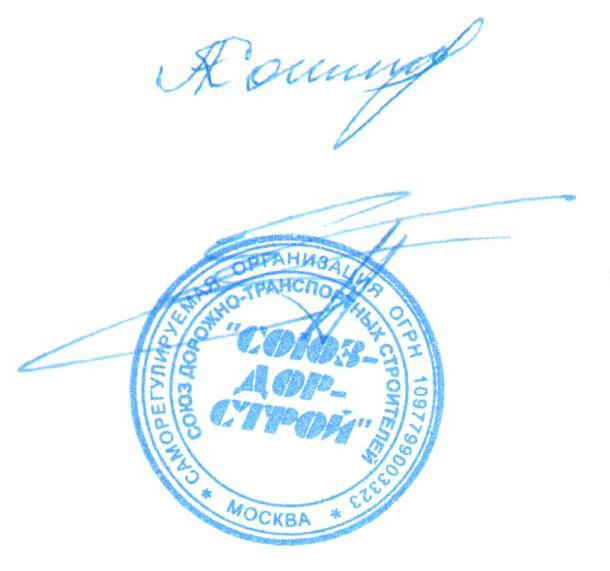 Председатель Совета                                                                   Кошкин А.А.Секретарь Совета                                                                        Суханов П.Л.П/ПНаименование организацииКФ возмещения вредаКФ дог. обязательств1ООО «ЭлитДорСтрой»до 60 млн руб. (1 уровень ответственности члена СРО)П/ПНаименование организацииКФ возмещения вредаКФ дог. обязательств1ООО «СпецСтройТехнологии-М»Не заявляютдо 500 млн руб. (2 уровень ответственности члена СРО)